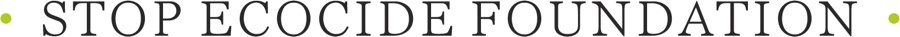 Ehdotus Rooman perussäännön muutokseksi, jolla perussääntöön sisällytetään rikoksena LUONNONTUHONTARiippumaton kansainvälinen asiantuntijapaneeli luonnontuhontarikoksen oikeudellisesta määritelmästä 22. kesäkuuta 2021 Epävirallinen käännös 29.6.2021 Janne Kotiaho, Mikko PyhäläUuden johdantokappaleen lisääminen toisen johdantokappaleen jälkeen 2 bishuolestuneina siitä, että ympäristöä uhkaa päivittäin vakava tuhoaminen ja heikentäminen vaarantaen syvästi luonnon ja ihmisen järjestelmiä kaikkialla maailmassa,  Lisäys 5 artiklan 1 kappaleeseen (e) luonnontuhontarikos. Uuden artiklan 8 ter lisääminen 8 ter artiklaLuonnontuhontaTässä perussäännössä “luonnontuhonta” tarkoittaa oikeudenvastaisia tai mielivaltaisia tekoja, jotka tehdään tietäen näiden tekojen aiheuttavan erittäin todennäköisesti vakavia ja joko laajamittaisia tai pitkäaikaisia ympäristövahinkoja. Edeltävää 1 kappaletta sovellettaessa“mielivaltainen” tarkoittaa piittaamatonta välinpitämättömyyttä vahingosta, joka olisi selvästi liiallinen verrattuna odotettavissa oleviin sosiaalisiin ja taloudellisiin hyötyihin; “vakava” tarkoittaa vahinkoa, johon liittyy erittäin vakavia haitallisia muutoksia, häiriöitä tai vaurioita mille tahansa ympäristön osalle mukaan lukien vakavia vaikutuksia ihmisten elämään, tai luonnon, kulttuurin tai talouden pääomiin;   “laajamittainen” tarkoittaa vahinkoa, joka ulottuu rajatun maantieteellisen alueen ulkopuolelle, ylittää valtionrajat tai aiheutuu kokonaiselle ekosysteemille tai eliölajille tai suurelle joukolle ihmisiä; “pitkäaikainen” tarkoittaa vahinkoa, joka on peruuttamaton tai jota luontainen palautuminen ei voi korjata kohtuullisessa ajassa; “ympäristö” tarkoittaa maapalloa, sen biosfääriä, kryosfääriä, litosfääriä, hydrosfääriä ja ilmakehää sekä ulkoavaruutta.